Rechts- und Konsularabteilung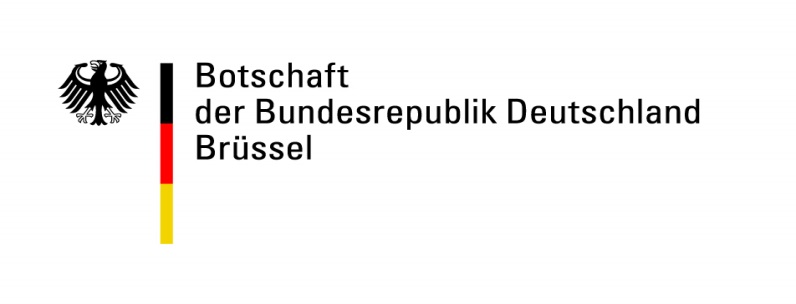 Deutsche Botschaft BrüsselRue Jacques de Lalaingstraat 8 - 141040 BrüsselTel.: 02 - 787.18.00Fax: 02 - 787.28.00										Stand: 20.10.2022Liste deutschsprachiger Rechtsanwälte und Notare in BelgienDie Liste der Rechtsanwälte finden Sie ab Seite 5, die Notare ab Seite 16.1. HaftungsausschlussDiese Angaben basieren auf den der Botschaft zum Zeitpunkt der Abfassung vorliegenden Informationen. Die Angaben und insbesondere die Benennung der Anwälte und sonstigen Rechtsbeistände sind unverbindlich und ohne Gewähr. Bei Mandatserteilung hat der Mandant für alle Kosten und Gebühren selbst aufzukommen. Die Benennung der Anwälte erfolgt in alphabetischer Reihenfolge. Die Informationen zu Fachrichtungen und Korrespondenzsprachen der Anwälte stammen von diesen selbst und können durch die Botschaft nicht garantiert werden. Es wird zudem kein Anspruch auf Vollständigkeit erhoben. Aufgrund der Überlastung belgischer Gerichte und Besonderheiten des Prozessrechts können Prozesse lange dauern und hohe Kosten verursachen. Bei Verfahren vor belgischen Gerichten hat jede Partei – auch die obsiegende – die eigenen Anwaltskosten selbst zu tragen (siehe unten, Ziffer 4). Eine außergerichtliche Streitbeilegung ist deshalb stets vorzuziehen.2. Allgemeine Informationen  1. AnwaltszwangVor den belgischen Gerichten besteht grundsätzlich kein Anwaltszwang. Ausnahmsweise ist es in bestimmten Fällen aber erforderlich, dass sich eine Partei vor Gericht von einem Rechtsanwalt vertreten lässt. Generell kann das Gericht einer Partei auferlegen, sich durch einen Rechtsanwalt vertreten zu lassen, wenn es feststellt, dass diese wegen Erregung oder Unerfahrenheit nicht in der Lage ist, ihre Sache mit gehörigem Anstand oder der notwendigen Klarheit zu vertreten. Ebenso herrscht Anwaltszwang in bestimmten besonderen Verfahrensarten, insbesondere vor dem Jugendgericht, dem Strafgericht, der Sozialschutzkammer und dem Kassationshof. Vor dem Friedensrichter, dem Handelsgericht sowie dem Arbeitsgericht kann sich eine Partei auch durch einen Ehegatten oder einen Verwandten vertreten lassen. Vor dem Arbeitsgericht kann sich ein Arbeitnehmer zudem durch einen Gewerkschaftsvertreter vertreten lassen.Notarzwang besteht bei Immobilienveräußerungen, in gesetzlich vorgesehenen Fällen bei der Beurkundung einfacher Verträge sowie bei Ehescheidungsverträgen im Fall einer einvernehmlichen Ehescheidung.  2. Zulassung des RechtsanwaltesBelgische Rechtsanwälte können grundsätzlich in ganz Belgien vor Gericht auftreten, Beschränkungen gibt es nur hinsichtlich des Kassationshofes. Um vor diesem auftreten zu können, muss ein Rechtsanwalt hierzu besonders zugelassen werden. Die aufgeführten Rechtsanwälte arbeiten in sämtlichen Rechtsbereichen; Spezialgebiete werden gesondert aufgeführt.  3. „Pro Deo“-AnwaltMittellose Angeklagte können die Beiordnung eines sogenannten „Pro Deo“-Anwalts beantragen. Dieser Rechtsanwalt wird von den Steuergeldern bezahlt und ist häufig ein Anwaltsreferendar oder Junganwalt. Ein Angeklagter kann jedoch auch darauf bestehen, dass ein bereits etablierter Rechtsanwalt in seiner Sache auftritt, obwohl dies nach wie vor unüblich ist. Anspruch auf einen „Pro Deo“-Anwalt können zum Beispiel Asylbewerber, Sozialhilfeempfänger oder Minderjährige haben. Voraussetzung ist jedoch, dass der Antragsteller ein ernsthaftes Anliegen verfolgen möchte, welches einen Rechtsbeistand erfordert. Stellt sich im Nachhinein heraus, dass der Antragsteller tatsächlich über ausreichende Mittel verfügte, einen Rechtsanwalt selbst zu bezahlen, so muss er die Kosten ganz oder teilweise erstatten.  4. Rechtsanwalts- und GerichtskostenIn aller Regel vereinbaren die Rechtsanwälte in Belgien mit ihren Mandanten ein Stundenhonorar oder ein an dem Streitwert orientiertes pauschales Honorar, welches unabhängig davon, ob die Partei den Rechtsstreit gewinnt oder nicht, zu zahlen ist. In begrenztem Maße besteht auch die Möglichkeit der Vereinbarung eines zusätzlichen Erfolgshonorars oder die Vereinbarung von Mischformen. Erfolgshonorare sind verboten, sofern die Höhe des Honorars vollständig vom Ergebnis des Verfahrens abhängig gemacht wird. Jede Partei trägt grundsätzlich ihre eigenen Rechtsanwaltskosten. Allerdings kann im Zivilprozess die obsiegende Partei von der unterlegenen Partei die Erstattung von Prozesskosten verlangen. Die belgische Gesetzgebung sieht für jede Streitwertkategorie einen Basisbetrag vor, der von der unterlegenen Partei grundsätzlich zu erstatten ist. Allerdings steht es im Ermessen des Richters, in Sonderfällen von diesem Betrag abzuweichen und einen höheren oder niedrigeren Erstattungsbetrag festzusetzen. Dabei darf der Richter aber die für jede Streitwertkategorie gesetzlich festgelegten Mindest- und Höchstbeträge nicht unter- bzw. überschreiten. Neben den Rechtsanwaltskosten sind auch Gerichtskosten zu zahlen. Deren Höhe richtet sich nach dem Gericht, bei dem das Verfahren eingeleitet wird und umfassen unter anderem die Kosten für gerichtliche Handlungen und für die Ausfertigung des Urteils, die Kosten der Beweisaufnahme, Reise- und Aufenthaltskosten der Richter, Staatsanwalte und Urkundsbeamten und Registergebühren. Wenn der Kläger nicht die belgische Staatsangehörigkeit besitzt und der Beklagte belgischer Staatsangehöriger ist, kann dieser in bestimmten Fällen beantragen, dass der Kläger eine Kaution zur Sicherung etwaiger im Prozess zuerkannter Schadensersatzansprüche stellt.Bestimmte Kosten sind bereits vor der Klageerhebung zu entrichten; Kosten, die während des Verfahrens entstehen, werden in der Regel im Laufe des Verfahrens erhoben. Die Gerichtskosten werden im Urteil grundsätzlich der unterlegenen Partei auferlegt.  5. SicherheitsleistungEin deutscher Kläger braucht vor dem belgischen Gericht grundsätzlich keine Sicherheit zu leisten, soweit er nicht einstweilige Sicherungsmaßnahmen beantragt.  6. Prozesskostenhilfe Prozesskostenhilfe kann auf Antrag der Partei oder ihres Rechtsanwaltes beim zuständigen Gericht gewährt werden, wenn der Betroffene zum Beispiel minderjährig oder Sozialhilfeempfänger ist. Sie umfasst die Verfahrenskosten, das heißt unter anderem die Kosten eines Gerichtsvollziehers, z.B. bei Klagezustellung oder weiterer Vollstreckung, sowie die Registrierungssteuer für die erlassenen Urteile. Je nach Grad der Mittellosigkeit des Betroffenen wird die Prozesskostenhilfe vollständig oder teilweise gewährt.  7. Sonstige Rechtsberatungsinstitutionen und InformationsquellenDie DEBELUX Deutsch-Belgisch-Luxemburgische Handelskammer, Bolwerklaan / Avenue du Boulevard 21, B-1210 Brüssel, Tel.: +32 02-203 50 40, Fax: +32 02-203 47 58, Internet: www.debelux.org, E-Mail: ahk@debelux.org, erteilt gegen Entgelt Rechtsrat u.a. in Steuerfragen (Korrespondenzsprachen: Französisch und Niederländisch).Anwalts-und Gerichtsadressen, Gesetzestexte und sonstige Rechtsinformationen speziell zu Belgien sind u.a. unter folgenden Adressen im Internet zu finden: https://justice.belgium.be/fr (Französisch) / https://justitie.belgium.be/nl (Niederländisch) Informationen über Anwälte und Gerichte in Belgien sind auf Deutsch verfügbar auf der Portalseite der belgischen Behörden http://www.belgium.be/de/ Weitere Hilfreiche Informationen finden Sie auf Französisch auf der Seite der Brüsseler Anwaltskammer: http://www.barreaudebruxelles.be/  8. RechtsreferendareBewerber sollten über gute Französischkenntnisse und in Flandern über gute Niederländischkenntnisse verfügen.  9. Berufsständische Organisationen der Anwälte und NotareKöniglicher Verband der Notare BelgiensFédération Royale du Notariat belgeKoninklijke Federatie van Belgische NotarissenRue de la Montagne / Bergstraat 30-34B-1000 BrüsselTel.: 02-505 08 11, Fax: 02-505 08 58Internet: www.notaire.be (Französisch), www.notaris.be (Niederländisch)Ordre van Vlaamse Balies (OVB)Rue du Moniteur / Staatsbladstraat 8B-1000 BrüsselTel.: 02-227 54 70, Fax 02-227 54 79Internet: www.advocaat.be E-Mail: ovb@advocaat.beOrdre des Barreaux francophones et germanophones (OBFG)Avenue de la Toison d'Or / Gulden-Vlieslaan 65B-1060 BrüsselTel.: 02-648 20 98, Fax: 02-648 11 67Internet: www.avocats.be E-Mail: info@avocats.beBarreau de Bruxelles: www.barreaudebruxelles.be 3. Deutschsprachige Rechtsanwälte und Notare in BelgienHinweis: Die nachfolgend aufgeführten Rechtsanwälte und Notare haben selbst angegeben, deutschsprachig zu sein. Die Benennung beinhaltet keine Angabe zur Qualifikation und/oder Qualität; sie erfolgt ohne Gewähr und ist unverbindlich.Rechtanwalt / RechtsanwältinSpezifikationenAusbildung dt. RechtsreferendareVanessa BlochAv. De Tervuren 138 A, bt. 101050 BrüsselTelefon: +32 (0)2 37 83 264E-Mail / Homepage: rabloch@posteo.bewww.blochmediation-law.comFachrichtung:WirtschaftsmediationFamilienmediationErbrechtKorrespondenzsprachen:Deutsch, Französisch, Niederländisch, Englisch NeinCyriac BorlooStuiverstraat 2428400 OostendeTelefon: +32 59 51 33 66Fax:       +32 59 51 94 73E-Mail / Homepage: info@borloo.euwww.borloo.eu/de/Fachrichtung:HandelsrechtStraßenverkehrsrechtWirtschaftsrechtArbeitsrechtInkassoKorrespondenzsprachen:Deutsch, Englisch, Französisch, NiederländischJaRaphaël BrundseauxRue Denis Lecocq 354031 LüttichTelefon: +32 4 221 12 71Fax:       +32 4 342 87 78 E-Mail: r.brundseaux@avocat.beFachrichtung: Zivil- und HandelsrechtKorrespondenzsprachen: Deutsch, FranzösischNeinPhilippe CampoliniRue de Loxum 251000 BrüsselTelefon: +32 2 533 51 56               +32 486 155 071 E-Mail / Homepage: philippe.campolini@stibbe.comwww.stibbe.comFachrichtung:gewerblicher RechtsschutzUrheberrechtunlauteres Wettbewerbs-rechtHandelspraktikenSchutz von Geschäfts-GeheimnissenKorrespondenzsprachen:Französisch, Niederländisch, Englisch, Deutsch, Italienisch, SpanischNeinPeter De CockKapelsesteenweg 482930 BrasschaatTelefon: +32 3 646 92 25Fax:       +32 3 646 45 33E-Mail / Homepage: advocaat@peterdecock.bewww.peterdecock.beFachrichtungen: HandelsrechtWirtschaftsrechtStrafrechtVerkehrsrechtKorrespondenzsprachen: Deutsch, Englisch, Französisch, Niederländisch, ItalienischNeinYves DerwahlAvenue Louise 143 / 41050 Brüssel Telefon: +32 2 535 74 28E-Mail / Homepage: yves.derwahl@liberius.legalwww.liberius.legalFachrichtung:FamilienrechtHandelsrechtZivilprozessrechtStrafrechtKorrespondenzsprachen: Deutsch, Französisch, Englisch, NiederländischJaEric De GryseKanzlei Simont BraunAvenue Louise 250 / 101050 Brüssel Telefon: +32 2 533 17 52E-Mail / Homepage: eric.degryse@simontbraun.euwww.simontbraun.euFachrichtung:gewerblicher RechtsschutzKorrespondenzsprachen: Niederländisch, Französisch, Englisch, DeutschNeinWouter Den HaerynckElegis – Huybrechts Engels Craen & PartnersMechelsesteenweg 64/2012018 AntwerpenTelefon: +32 3 244 15 60Fax:       +32 3 238 41 40E-Mail / Homepage:w.denhaerynck@elegis.comwww.elegis.comFachrichtung: ZivilrechtHandels- und Strafrecht (inklusiv Versicherungsrecht,Haftungsrecht, Gesellschaftsrecht, Transportrecht, Immobilien- und Mietrecht und Vollstreckung ausländischer Urteile)Korrespondenzsprachen: Deutsch, Englisch, Französisch, NiederländischJaSabina Di MarcoAvenue Louise 207 bte. 131050 BrüsselTelefon: +32 476 72 14 53Fax:       +32 2 647 37 20E-Mail / Homepage: sabinadimarco@skynet.bewww.sabinadimarco.euFachrichtung: ZivilrechtFamilienrechtinternat. PrivatrechtKorrespondenzsprachen: Deutsch, Französisch, Italienisch, EnglischNeinMarkus FortAvenue du Port 86C1000 Brüssel Telefon: +32 2 773 40 38E-Mail / Homepage: Markus.Fort@tiberghien.comFachrichtung:Steuerrecht WirtschaftsrechtArbeitsrechtSozialrechtKorrespondenzsprachen: Deutsch, Englisch, Französisch, NiederländischNeinAlexis HallemansMarsveldplein 51050 BrüsselTelefon: +32 475 476 536Fax:       +32 2 647 2016E-Mail / Homepage: alexis.hallemans@nelissengrade.comwww.nelissengrade.comFachrichtungen: Handelsrecht, Gesellschaftsrecht, Steuerrecht, Arbeitsrecht, gewerblicher Rechtsschutz, Medienrecht, Datenschutz, Vertriebsrecht, öffentliches Recht, Baurecht, Erbrecht, Familienrecht, Strafrecht, Reiserecht, Sportrecht, ImmobilienrechtKorrespondenzsprachen:Deutsch, Englisch, Französisch, Niederländisch, SpanischJaThomas HermieLuchthaven Brussel Nationaal 1 K1930 ZaventemTelefon: +32 2 708 38 02E-Mail / Homepage: thermie@klaw.bewww.klaw.beFachrichtung: SteuerrechtKorrespondenzsprachen:Deutsch, Englisch, Französisch, NiederländischNeinDr. Elisabeth HoffmannAvenue Louise 3851050 BrüsselTelefon: +32 648 09 70 /               +32 474 49 68 25E-Mail:ehoffmann@hoffmann-partners.com Fachrichtungen: Handels- und WirtschaftsrechtGesellschaftsrecht VertriebsrechtArbeitsrechtKorrespondenzsprachen:Deutsch, Englisch, FranzösischJaBernd HübingerRue des Fories 24020 LüttichTelefon: +32 4 252 70 68Fax:       +32 4 252 08 57E-Mail / Homepage: bernd.hubinger@matray.bewww.matray.beFachrichtung: ArbeitsrechtGesellschaftsrechtVertragsrechtKorrespondenzsprachen: Deutsch, Französisch, Englisch, NiederländischJaGuido ImfeldJülicher Straße 21552070 AachenTelefon: +49 241 94 62 10Fax:       +49 241 94 62 11 11E-Mail:imfeld@dhk-law.comFachrichtung: internat. WirtschaftsrechtHandels- und Gesellschaftsrechtgewerblicher RechtsschutzWirtschaftsmediationKorrespondenzsprachen:Deutsch, Französisch, Englisch, Niederländisch, ItalienischJaIngrid JodocyAvenue Louise 552 B 111050 BrüsselTelefon: +32 2 648 98 50Fax:       +32 2 648 36 43E-Mail:i.jodocy@jodocy-law.comFachrichtungen: Familienrecht, Erbrecht, internationales Privatrecht, Mietrecht, Immobilienrecht, allgemeines ZivilrechtKorrespondenzsprachen: Deutsch, Englisch, Französisch, Niederländisch, SpanischJaJana KernNassaustraat 37-412000 AntwerpenTelefon: +32 3 369 95 65Fax:       +32 3 369 95 66 E-Mail / Homepage: j.kern@forumadvocaten.bewww.forumadvocaten.behttps://anwaltinbelgien.de/deFachrichtungen: Arbeitsrecht, Sozialrecht, bürgerliches Recht, Handels- und Gesellschaftsrecht, Baurecht, Städtebaurecht, Umweltrecht, Staatsrecht, VerfassungsrechtKorrespondenzsprachen: Deutsch, Englisch, Französisch, Niederländisch, SpanischJaJulie KeverKanzlei Simont BraunAvenue Louise 250 / 101050 Brüssel Telefon: +32 2 533 17 08E-Mail / Homepage: julie.kever@simontbraun.euwww.simontbraun.euFachrichtung:gewerblicher RechtsschutzKorrespondenzsprachen:Deutsch, Französisch, Niederländisch, Englisch, SpanischNeinPhilip KlemmBoulevard Brand Whitlock 1331200 Brüssel Telefon: +32 2 310 82 08 /               +32 478 494 206E-Mail / Homepage: p.klemm@juridis.eu www.juridis.beFachrichtungen: StrafrechtVerkehrsrechtArbeitsrechtSchadensersatzrechtForderungseinzugKorrespondenzsprachen: Deutsch, Englisch, Französisch, NiederländischNeinChristoph KocksAvenue Legrand 411050 BrüsselTelefon: +32 2 626 14 41 Fax:       +32 2 626 14 40E-Mail / Homepage:christoph.kocks@kockspartners-law.bewww.kockspartners-law.beFachrichtung: Internationales WirtschaftsrechtKorrespondenzsprachen:Deutsch, Englisch, Französisch, NiederländischJaRalph LentzAachener Straße 704700 EupenTelefon: +32 8 774 49 87Fax:       +32 8 774 49 13E-Mail / Homepage: lentzralph@lentz-rechtsanwalt.bewww.lentz-rechtsanwalt.beFachrichtungen: SchadensersatzrechtVerkehrsrechtZivilrechtStrafrechtKorrespondenzsprachen:Deutsch, FranzösischNeinPatrick MaertenVorstlaan 2801160 OudegemTelefon: +32 2 761 46 08Fax:       +32 2 761 46 08E-Mail / Homepage:patrick.maerten@claeysengels.bewww.claeysengels.beFachrichtung:VerwaltungsrechtUrbanismusUmweltrechtNachbarschaftsstreitigkeitenVerwaltungssanktionenKorrespondenzsprachen:Deutsch, Englisch, Französisch, NeinCharlotte MathieuRue du Postillon 231180 UccleKirchstr. 54700 EupenTelefon: +32 474 28 76 53E-Mail / Homepage:cm@cmavocat.bewww.cmavocat.beFachrichtung:ArbeitsrechtKorrespondenzsprachen:Deutsch, Englisch, Französisch, NiederländischNeinDidier MatrayMatray Matray & HalletRue des Fories 24020 Lüttich Weitere Standorte: Brüssel, Antwerpen, Köln, ParisTelefon: +32 4 252 70 68Fax:       +32 4 252 28 57E-Mail / Homepage:matray.hallet@matray.bewww.matray.beFachrichtung:nat. & internat. Wirtschaftsrecht(internat. Handelsstreitigkeiten)M&A, Gesellschaftsrecht, Vertriebsverträge, Geistiges EigentumArbeits-, Verwaltungs-, Verfassungs-, Umwelt-, Bau-, Immobilien-, VersicherungsrechtKorrespondenzsprachen:Deutsch, Französisch, Niederländisch, EnglischNeinMatthias Müller-TrawinskiBoulevard Brand Whitlocklaan 1331200 BrüsselTelefon: +32 2 310 82 08Fax:     +32 475 52 73 80E-Mail / Homepage: matthias.muller@juridis.eu www.juridis.deFachrichtungen:internationales PrivatrechtZivilrechtErbrechtKorrespondenzsprachen: Deutsch, Französisch, Niederländisch Englisch,NeinMartin OrbanOrban & TöllerKaperberg 50 4700 EupenTelefon: +32 87 55 56 56Fax:       +32 87 55 28 49E-Mail / Homepage: info@orban-avocats.bewww.orban-avocats.beFachrichtung: Zivilrecht, Familienrecht, Mietrecht, Versicherungsrecht, Eintreibungen, Haftungsrecht, Patent- und Markenrecht, Transportrecht, Handelsrecht,Strafrecht, Konkursverwaltungen,Schuldenvermittlungen, Arbeits- und Sozialrecht, Ausländerrecht, Verkehrsrecht, Baurecht, öffentliches Recht, SteuerrechtKorrespondenzsprachen:Deutsch, FranzösischJaRainer PalmKanzlei Zians & HaasAachener Straße 764780 St. Vith Telefon: +32 80 28 09 02E-Mail / Homepage:rainer.palm@zians-haas.bewww.zians-haas.beFachrichtung:FamilienrechtVerkehrsrechtHaftungsrecht MietrechtVertragsrechtÖffentliches RechtSteuerrechtKorrespondenzsprachen:Deutsch, Französisch, NiederländischNeinSabine Perquy-ForkeVan Landuyt & PartnersEikelenberg 201700 Brüssel - DilbeekTelefon: +32 2 466 65 21Fax:       +32 2 466 32 22E-Mail / Homepage:sabine.perquy@vlv-law.bewww.vlv-law.be/deFachrichtung:Handels- und UnternehmensrechtGesellschaftsrechtMediation/ SchlichtungTransport, Gewerbemiete, Forderungseinzug, Vollstreckung, diverse europäische Verfahren, IPRKorrespondenzsprachen:Deutsch, Französisch, Niederländisch, EnglischJA Silvia PfeiffAvenue Michel-Ange 861000 BrüsselTelefon: +32 2 537 94 31 Fax:       +32 2 538 81 55E-Mail / Homepage: s.pfeiff@sossonpfeiff.comwww.sossonpfeiff.comFachrichtung:FamilienrechtKorrespondenzsprachen: Deutsch, Englisch, Französisch, SpanischNeinEdgar RingsRings & PartnerIn der Reisbach 674760 BüllingenTelefon: +32 80 642 737Fax:       +32 80 643 184E-Mail / Homepage:kanzleirings@edgar-rings.bee.rings@avocat.bewww.kanzlei-rings-partner.beFachrichtung:ImmobilienrechtVerkehrsrechtFamilienrechtKorrespondenzsprachen:Deutsch, Französisch, NiederländischNeinClaude L. RosenfeldAvenue de la Renaissance 1 bte. 31000 BrüsselTelefon: +32 2 736 59 24Fax:       +32 2 736 95 82E-Mail:c.rosenfeld@avocat.beFachrichtung:SteuerrechtBetriebsrechtKorrespondenzsprachen:Deutsch, Englisch, FranzösischJaKarin SchühleStationlei 681800 VilvoordeTelefon: +32 2 253 08 83Fax:       +32 2 253 22 65 E-Mail / Homepage: info@arkalis.bewww.arkalis.beFachrichtung: Internat. PrivatrechtFamilienrecht ArbeitsrechtGesellschaftsrechtHandelsrechtBaurechtImmobilienrechtKorrespondenzsprachen:Deutsch, Englisch, Niederländisch, Französisch,NeinJohannes SeelKirchstr.39/0034700 EupenTelefon: +32 470 11 54 00E-Mail / Homepage: www.anwalt.de/johannes-seelFachrichtung: ImmobilienrechtMietrechtBaurechtGüterrechtArchitektenrechtUnternehmensrechtWirtschaftsrechtKorrespondenzsprachen:Deutsch, Französisch, Niederländisch, EnglischNeinDr. Jan-Henning StrunzMatray, Matray & HalletRue des Fories 24020 LüttichTelefon: +32 4 252 70 68Fax:       +32 4 252 08 57E-Mail / Homepage: jan-henning.strunz@matray.bewww.matray.beFachrichtungen: Internationales VertragsrechtHandels- und GesellschaftsrechtInsolvenzrechtArbeitsrechtKorrespondenzsprachen: Deutsch, Englisch, Französisch, SpanischJaPatrick ThevissenNeustraße 1134700 EupenTelefon: +32 87 766 211Fax:       +32 87 675 211E-Mail: p.thevissen@avocat.beFachrichtung:StrafrechtWirtschaftsrechtKorrespondenzsprachen:Deutsch, Französisch, Niederländisch NeinAntoine TrévisanRue Sainte Véronique 204000 LüttichTelefon: +32 4 252 06 83Fax:       +32 4 254 15 30E-Mail: avocats@trevisan-thomas.beFachrichtungen:VerkehrsrechtZivilrechtKorrespondenzsprachen: Deutsch, Englisch, Französisch, Niederländisch, ItalienischNeinProf. Dr. Robin van der HoutKapellmann und PartnerBoulevard Louis Schmidt 261040 BrüsselTelefon: +32 2 234 11 60Fax:       +32 2 234 11 69 E-Mail / Homepage: brx@kapellmann.dewww.kapellmann.deFachrichtungen: EU-WettbewerbsrechtInternationales HandelsrechtKorrespondenzsprachen:Deutsch, EnglischJaDr. Herman VerbistEverest AdvocatenBollebergen 2a/ Bus 209052 GentTelefon: +32 9 334 94 70  Fax:       +32 9 334 94 77E-Mail:herman.verbist@everest-law.beFachrichtung:WirtschaftsrechtSchiedsgerichtsbarkeitMediationKorrespondenzsprachen:Deutsch, Englisch, Niederländisch, Französisch,JaGert VerhellenVerhellen-Joseph RechtsanwälteDe Pascalestr. 101040 BrüsselTelefon: +32 2 280 37 07              +32 496 28 26 82E-Mail / Homepage:info@verhellen-joseph.euwww.verhellen-joseph.euFachrichtung:Gesellschaftsrecht SteuerrechtArbeitsrechtImmobilienrechtKorrespondenzsprachen:Deutsch, Niederländisch, Französisch, EnglischJaPatrick WeegmannBaron Ruzettelaan 292 bus 01018310 BrüggeTelefon: +32 50 140 560Fax:       +32 50 140 561E-Mail / Homepage:patrick.weegmann@wdgadvocaten.bewww.wdgadvocaten.beFachrichtung:Transport- und SpeditionsrechtSee- u. SchifffahrtsrechtVerkehrsrechtInternat. HandelsrechtHandelsvertreterrechtVertriebsrechtUN-Kaufrecht, Projektverträgeallgemeine Geschäftsbedingungeninternat. Insolvenzrecht, IT-RechtKorrespondenzsprachen:Deutsch, Englisch, Französisch, Niederländisch, ItalienischJaFrank WeinandChausée de la Hulpe 177/121170 BrüsselTelefon: +32 2 787 70 70Fax:       +32 2 787 70 71E-Mail / Homepage:frank.weinand@cairnlegal.bewww.cairnlegal.beFachrichtungen:GesellschaftsrechtVertragsrechtKorrespondenzsprachen:Deutsch, Englisch, Französisch, NiederländischJaOliver WeinandChaussée de la Hulpe 177/121170 Brüssel Telefon: +32 2 787 70 72Fax:       +32 2 787 70 71E-Mail / Homepage: oliver.weinand@cairnlegal.be www.cairnlegal.beFachrichtungen:GesellschaftsrechtZivilrechtHandelsrechtVerkehrsrechtKorrespondenzsprachen:Deutsch, Englisch, Französisch, NiederländischJaAnne WerdingRue Louvrex 55-574000 LüttichTelefon: +32 4 220 03 03Fax:       +32 4 220 03 04 E-Mail / Homepage:a.werding@mosal.be www.mosal.beFachrichtungen:StrafrechtVerwaltungsrechtZivilrechtKorrespondenzsprachen:Deutsch, Englisch, Französisch, NiederländischNeinNotar / NotarinSpezifikationenAusbildung deutscher RechtsreferendareEdgar HuppertzBahnhofstraße 34780 St. VithTelefon: +32 80 22 80 42Fax:       +32 80 22 92 88E-Mail:edgar.huppertz@belnot.beKorrespondenzsprachen:Deutsch, Französisch, NiederländischNeinChristian HuylebrouckBoulevard Mettewie 2721080 BrüsselTelefon: +32 475 23 50 01E-Mail:CH@chnot.beKorrespondenzsprachen:Deutsch, Englisch, Französisch, NiederländischNeinRenaud LilienChristoph WelingElodie LilienLilien, Weling & LilienAachener Straße 354700 EupenTelefon: +32 87 74 21 30Fax:       +32 87 74 39 61E-Mail / Homepage:notariat@lilien-weling.bewww.lilien-weling.beFachrichtungen:Vermögens- und ErbschaftsplanungEhegattenrechtImmobilienrechtScheidungenGesellschaftsrechtNachlässeKorrespondenzsprachen:Deutsch, Englisch, Französisch, Niederländisch NeinAntoine RijckaertPhilippe MalherbeVervierserstraße 104700 EupenTelefon: +32 87 59 53 70Fax:       +32 87 74 38 27E-Mail:philippe.malherbe@belnot.beantoine.rijckaert@belnot.beFachrichtung:FamilienrechtErbrechtImmobilienrechtKorrespondenzsprachen:Französisch,Deutsch, Niederländisch EnglischNein